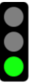 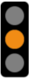 What should get improved (at school, the neighbourhood, the community, …)?Imagine and reflect on three ideas or actions that could result in what needs to be improved.For each idea or action, write down why it could be a good idea/action next to the ‘green light’ and why the idea/action might not be so good next to the ‘orange light’.Discuss and reflect in small groups which of the ideas/actions would be the best to develop and implement. The idea/action that receives the most votes is the one to develop in a next phase.